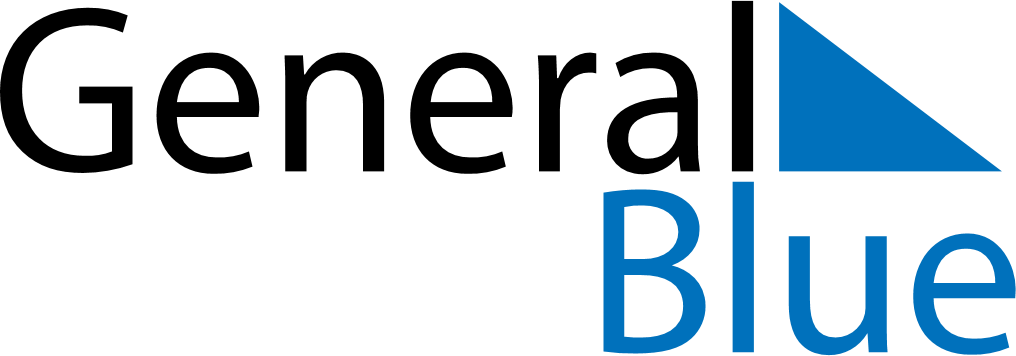 November 2024November 2024November 2024CroatiaCroatiaSUNMONTUEWEDTHUFRISAT12All Saints’ Day34567891011121314151617181920212223Remembrance Day24252627282930